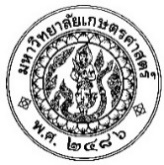 เลขที่ B004/2565ผู้ยื่นข้อเสนอต้องยื่นข้อเสนอและเสนอราคาทางระบบจัดซื้อจัดจ้างภาครัฐด้วยอิเล็กทรอนิกส์ ในวันที่ ๒๘ ตุลาคม ๒๕๖๔ ระหว่างเวลา ๐๘.๓๐ น. ถึง ๑๖.๓๐ น.
                ผู้สนใจสามารถขอรับเอกสารประกวดราคาอิเล็กทรอนิกส์ โดยดาวน์โหลดเอกสารผ่านทางระบบจัดซื้อจัดจ้างภาครัฐด้วยอิเล็กทรอนิกส์ตั้งแต่วันที่ประกาศจนถึงก่อนวันเสนอราคา
                ผู้สนใจสามารถดูรายละเอียดได้ที่เว็บไซต์ http://www.fish.ku.ac.th/ หรือ www.gprocurement.go.th หรือสอบถามทางโทรศัพท์หมายเลข ๐๒-๙๔๒-๘๓๖๔๐๒-๙๔๒-8๘๙๔ ในวันและเวลาราชการ
  ผู้สนใจต้องการทราบรายละเอียดเพิ่มเติมเกี่ยวกับรายละเอียดคุณลักษณะเฉพาะ   โปรดสอบถามมายัง คณะประมง มหาวิทยาลัยเกษตรศาสตร์ ผ่านทาง อีเมล์ ffispnpk@ku.ac.th หรือช่องทางตามที่กรมบัญชีกลางกำหนด ภายในวันที่ ๒๐ ตุลาคม ๒๕๖๔ โดยคณะประมง มหาวิทยาลัยเกษตรศาสตร์จะชี้แจงรายละเอียดดังกล่าวผ่านทางเว็บไซต์ http://www.fish.ku.ac.th/ และ www.gprocurement.go.th  ในวันที่ ๒๐ ตุลาคม ๒๕๖๔ 
 ประกาศคณะประมง มหาวิทยาลัยเกษตรศาสตร์เรื่อง ประกวดราคาซื้อชุดสำรวจสิ่งมีชีวิตทางทะเลขนาดเล็กและไมโครพลาสติก แขวงลาดยาว เขตจตุจักร กรุงเทพมหานคร จำนวน ๑ ชุด ด้วยวิธีประกวดราคาอิเล็กทรอนิกส์ (e-bidding)